ΘΕΜΑ:  «Πρόσκληση σε ενημερωτική/επιμορφωτική εσπερίδα: Αειφόρος επαγγελματικός προσανατολισμός-βιώσιμα επαγγέλματα του μέλλοντος»Σχετ:  N. 4547/2018 «Αναδιοργάνωση των δομών υποστήριξης της πρωτοβάθμιας και δευτεροβάθμιας εκπαίδευσης και άλλες διατάξεις» (Α΄ 102).Υ.Α. 158733/ΓΔ4/27.9.2018 «Ενιαίος Κανονισμός Λειτουργίας των Περιφερειακών Κέντρων Εκπαιδευτικού Σχεδιασμού (Π.Ε.Κ.Ε.Σ.) και ειδικότερα καθήκοντα και αρμοδιότητες των Συντονιστών Εκπαιδευτικού Έργου» (Β΄ 4299). Υ.Α. 211076/ΓΔ4/13.12.2018 «Ενιαίος Κανονισμός λειτουργίας των Κέντρων Εκπαιδευτικής και Συμβουλευτικής Υποστήριξης (Κ.Ε.Σ.Υ.) και ειδικότερα καθήκοντα και αρμοδιότητες του προσωπικού τους» (Β 5614).Το με αρ. πρωτ. 1784/24-9-2020 έγγραφο του 3ου ΠΕ.Κ.Ε.Σ. Κ. Μακεδονίας-Σ.Ε.Ε. Εκπαίδευσης για την Αειφορία: «Λειτουργία Σχολής Γονέων για τα σχολεία Παιδαγωγικής Ευθύνης του Σ.Ε.Ε. Α. Χαρίση».Απόφαση της Υπουργού και της Υφυπουργού Παιδείας και Θρησκευμάτων με αριθμ. 151978/ΓΔ4/7-11-2020 (Β’ 4900): «Τροποποίηση της υπό στοιχεία 120126/ΓΔ4/12-09-2020 υπουργικής απόφασης «Σύγχρονη εξ αποστάσεως εκπαίδευση για το σχολικό έτος 2020-2021» (Β’ 3882).Εγκύκλιος του Υ.ΠΑΙ.Θ. με αρ. Φ. ΟΥΝ: 55/173394/Η1/21-12-2020:  «Oδικός χάρτης για το νέο πλαίσιο υλοποίησης της Εκπαίδευσης για την Αειφόρο Ανάπτυξη “ESDfor2030”».Απόφαση του Π.Δ.Ε. Κ. Μακεδονίας με αρ. πρωτ. 447/12-01-2021 (18-1-2021 Ανακοινοποίηση): Ίδρυση Περιφερειακού Θεματικού Δικτύου Αειφορίας με τίτλο «Αγροκτήματα-Περιαστικά Δάση-Κοινωνική και Αλληλέγγυα Οικονομία (Κ.ΑΛ.Ο.)».Το με αρ. πρωτ. 168418/Δ2/11-12-2020 έγγραφο του Υ.ΠΑΙ.Θ.: «Χορήγηση άδειας εισόδου».Το με αρ. πρωτ. 319/5-2-2021 έγγραφο του 3ου ΠΕ.Κ.Ε.Σ. Κ. Μακεδονίας-Σ.Ε.Ε. Εκπαίδευσης για την Αειφορία: «Υποστήριξη των σχολικών μονάδων παιδαγωγικής ευθύνης σε θέματα Επαγγελματικού Προσανατολισμού».46η Ολομέλεια 3ου ΠΕ.Κ.Ε.Σ. Κ. Μακεδονίας/4-2-2021.Το με αρ. πρωτ. 29657/ΓΔ4/12-03-2021 έγγραφο του Υ.ΠΑΙ.Θ.: «Αναστολή λειτουργίας Σχολικών Μονάδων και Οδηγίες για την Εξ Αποστάσεως Εκπαίδευση».Οι Σ.Ε.Ε. του 3ου ΠΕ.Κ.Ε.Σ. Κ. Μακεδονίας Αθανάσιος Χαρίσης, Εκπαίδευσης για την Αειφορία,  Αικατερίνη Παπαγεωργίου ΠΕ70, Αντωνία Χαρίση ΠΕ70 και Χριστόδουλος Φανιόπουλος ΠΕ70 συνδιοργανώνουν με το Κ.Ε.Σ.Υ. Πιερίας, το 1ο Γυμνάσιο Κατερίνης και το Γυμνάσιο Μακρυγιάλου διαδικτυακή ενημερωτική/επιμορφωτική εσπερίδα με θέμα «Αειφόρος επαγγελματικός προσανατολισμός-βιώσιμα επαγγέλματα του μέλλοντος»,  την Τετάρτη 17 Μαρτίου 2021, ώρες 17.30-20.30. Η εσπερίδα τελεί υπό την αιγίδα του Τμήματος Διοίκησης Εφοδιαστικής Αλυσίδας του Διεθνούς Πανεπιστημίου της Ελλάδος.Διοργανώνεται, μετά από διερεύνηση εκπαιδευτικών/επιμορφωτικών αναγκών των σχολικών μονάδων παιδαγωγικής ευθύνης του Σ.Ε.Ε. Εκπαίδευσης για την Αειφορία, στο πλαίσιο του προγράμματος «Σχολή Γονέων: Γονεϊκός ρόλος-σχέσεις σχολείου-οικογένειας-κοινωνίας σε πλαίσιο aειφορίας» και στο πλαίσιο του Περιφερειακού Θεματικού Δικτύου Αειφορίας του 3ου ΠΕ.Κ.Ε.Σ. «Αγροκτήματα-Περιαστικά Δάση-Κοινωνική και Αλληλέγγυα Οικονομία (Κ.ΑΛ.Ο)», σ’ ένα σύγχρονο πλαίσιο που συνδέεται με τους Στόχους της Βιώσιμης Ανάπτυξης,  η εφαρμογή των οποίων προϋποθέτει την ανάπτυξη πολυμερών συνεργασιών και τη συμμετοχή όλων των ενδιαφερόμενων μερών της εκπαιδευτικής κοινότητας. Απευθύνεται: στους γονείς/κηδεμόνες και εκπαιδευτικούς του 1ου Γυμνασίου Κατερίνης και του Γυμνασίου Μακρυγιάλου και στους γονείς/κηδεμόνες και εκπαιδευτικούς των σχολικών μονάδων παιδαγωγικής ευθύνης του Σ.Ε.Ε. Εκπαίδευσης για την Αειφορία που τους ενδιαφέρει το θέμα.στους εκπαιδευτικούς των σχολικών μονάδων ευθύνης των συνδιοργανωτών Σ.Ε.Ε. που συμμετέχουν στο Περιφερειακό Θεματικό Δίκτυο Αειφορίας του 3ου ΠΕ.Κ.Ε.Σ. «Αγροκτήματα-Περιαστικά Δάση-Κοινωνική και Αλληλέγγυα Οικονομία (Κ.ΑΛ.Ο.)». σε τελειόφοιτους μαθητές/τριες γυμνασίων και λυκείων των σχολικών μονάδων παιδαγωγικής ευθύνης του Σ.Ε.Ε. Εκπαίδευσης για την Αειφορία και των μαθητικών ομάδων των σχολείων  Δευτεροβάθμιας Εκπαίδευσης του Δικτύου Αειφορίας του 3ου ΠΕ.Κ.Ε.Σ.  Θα υλοποιηθεί με βάση το πρόγραμμα: 17:30-17:40  Προσέλευση-Χαιρετισμοί  17:40-18:00 Εισαγωγικές  εισηγήσεις Σοφία Σκούμπα-Πατσαρίκα, ΠΕ78 Κοινωνικών Επιστημών, Διευθύντρια του 1ου Γυμνασίου 
Κατερίνης, «Σύγχρονες προσεγγίσεις και πρακτικές του σχολικού επαγγελματικού προσανατολισμού»Ευαγγελία Κανάλη, ΠΕ02 Φιλολόγων,  Διευθύντρια του Γυμνασίου Μακρυγιάλου, «Επαγγελματικός προσανατολισμός: μια βασική εκπαιδευτική επιμορφωτική ανάγκη»18:00-19:30 Κεντρικές  εισηγήσεις Αμαλία Σταφυλά, Επίκουρη Καθηγήτρια, Τμήμα Διοίκησης Εφοδιαστικής Αλυσίδας, Διεθνές Πανεπιστήμιο της Ελλάδος,  «Αγορά εργασίας και προφίλ εργαζόμενου: Οι νέες τάσεις»Δημήτριος Γαϊτάνης, Προϊστάμενος Διεύθυνσης ΣυΕΠ, ΕΟΠΠΕΠ, «Επαγγελματική - πράσινη ανάπτυξη. Εναρμονίζοντας τους εσωτερικούς παράγοντες με τις απαιτήσεις του περιβάλλοντος»Γρηγόρης Σούγγαρης, Αμερικανική Γεωργική Σχολή, «Επαγγέλματα του μέλλοντος: Ηλεκτρονικό Εμπόριο-Επιχειρηματικότητα, Περιβαλλοντικές Επιστήμες-Κυκλική Οικονομία, Γεωπονικές Επιστήμες-Ρομποτική, Τεχνολογία Τροφίμων-Ανάπτυξη Νέων Προϊόντων»19:30-20:30 ΣυζήτησηΑθανάσιος Χαρίσης, Σ.Ε.Ε. Εκπαίδευσης για την Αειφορία, 3ο ΠΕ.Κ.Ε.Σ. Κ. Μακεδονίας, Μαρία Γεωργαντοπούλου, ΣυΕΠ,  Κ.Ε.Σ.Υ. Πιερίας, «Αειφόρος επαγγελματικός προσανατολισμός-βιώσιμα επαγγέλματα»Η εσπερίδα θα διεξαχθεί μέσω  Webex meetings στον σύνδεσμο   https://minedu-secondary.webex.com/minedu-secondary/j.php?MTID=m1e31cb2f33dc8082ab5b2272fd3781d0Κωδικός: JtRT9eQj56S Οι γονείς και οι εκπαιδευτικοί παρακαλούνται να εισέρχονται στην τηλεσυνάντηση με κλειστά μικρόφωνα και κάμερες. Οι μαθητές/τριες θα συνδεθούν με κλειστές κάμερες και μικρόφωνα μέσω του e-mail των γονέων/κηδεμόνων τους και με τη σύμφωνη γνώμη τους, μετά από ενημέρωση των σχολικών μονάδων στο e-mail των γονέων τους, με ευθύνη του/της  Διευθυντή/ντριας και του Συλλόγου Διδασκόντων/ουσών. Το Εσπερινό Γυμνάσιο Κατερίνης δύναται να παρακολουθήσει την εσπερίδα στο πλαίσιο  της εξ αποστάσεως εκπαίδευσης, μετά από απόφαση του Συλλόγου Διδασκόντων/ουσών του σχολείου. Επίσης, η παρακολούθηση είναι ελεύθερη για φοιτητές/τριες του Τμήματος Διοίκησης Εφοδιαστικής Αλυσίδας  του Διεθνούς Πανεπιστημίου της Ελλάδος. Κατά τη διάρκεια της εκδήλωσης θα τεθούν ερωτήματα στο chat, όπου οι μαθητές/τριες παρακαλούνται να γράφουν μόνο το μικρό τους όνομα. Δεν επιτρέπεται καμία καταγραφή εικόνας, ήχου, μηνυμάτων κατά τη διάρκεια της εκδήλωσης. Στο chat θα αναρτηθεί κατά τη διάρκεια της εκδήλωσης φόρμα, για να δηλώσουν την παρουσία τους όσοι/σες ενδιαφέρονται για χορήγηση βεβαίωσης παρακολούθησης. Παρακαλούμε να ενημερωθούν οι γονείς/κηδεμόνες και εκπαιδευτικοί των σχολικών μονάδων στους οποίους απευθύνεται η εσπερίδα και να δηλώσουν τη συμμετοχή τους στις σχολικές μονάδες.  Η συμμετοχή στην εσπερίδα είναι προαιρετική. Με τιμήΑθανάσιος Χαρίσης, Σ.Ε.Ε. Εκπαίδευσης για την ΑειφορίαΑικατερίνη Παπαγεωργίου, Σ.Ε.Ε. ΠΕ70Αντωνία Χαρίση, Σ.Ε.Ε. ΠΕ70Χριστόδουλος Φανιόπουλος, Σ.Ε.Ε. ΠΕ70ΠΡΟΣ:Πίνακας Αποδεκτών ΚΟΙΝΟΠΟΙΗΣΗ: Πίνακας Αποδεκτών Γενική Διεύθυνση Σπουδών Πρωτοβάθμιας, Δευτεροβάθμιας  Εκπαίδευσης-Διεύθυνση Υποστήριξης Προγραμμάτων και Εκπαίδευσης για την ΑειφορίαΓενική  Διεύθυνση Διεθνών, Ευρωπαϊκών  Θεμάτων, Παιδείας Ομογενών  και  Διαπολιτισμικής  Εκπαίδευσης-Διεύθυνση  Ευρωπαϊκών  και  Διεθνών Θεμάτων-Τμήμα Διεθνών Σχέσεων Π.Δ.Ε.  Κεντρικής  ΜακεδονίαςΚ.Ε.Σ.Υ. ΠιερίαςΔ.Π.Ε. Πιερίας, Πέλλας, ΗμαθίαςΔ.Δ.Ε. Πιερίας, Πέλλας, ΗμαθίαςΤμήμα Διοίκησης Εφοδιαστικής Αλυσίδας, Διεθνές Πανεπιστήμιο της Ελλάδοςκ. Α. Σταφυλά, Τμήμα Διοίκησης Εφοδιαστικής Αλυσίδας, Διεθνές Πανεπιστήμιο της Ελλάδοςκ. Δ. Γαϊτάνη, ΕΟΠΠΕΠκ. Γ. Σούγγαρη, Αμερικανική Γεωργική ΣχολήΕσωτερική διανομή:Οργανωτικό Σ.Ε.Ε. ΠΕ70 3ου ΠΕ.Κ.Ε.Σ. Κ. Μακεδονίας κ. Νικόλαο ΓραίκοΣυντονιστική-Παιδαγωγική Ομάδα Σ.Ε.Ε. του Δικτύου Αειφορίας του 3ου ΠΕ.Κ.Ε.Σ.3o ΠΕ.Κ.Ε.Σ.  Κ. Μακεδονίας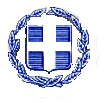 ΕΛΛΗΝΙΚΗ ΔΗΜΟΚΡΑΤΙΑΥΠΟΥΡΓΕΙΟ ΠΑΙΔΕΙΑΣ & ΘΡΗΣΚΕΥΜΑΤΩΝ             ΠΕΡΙΦΕΡΕΙΑΚΗ Δ/ΝΣΗ Π/ΘΜΙΑΣ ΚΑΙ Δ/ΘΜΙΑΣ ΕΚΠ/ΣΗΣ Κ. ΜΑΚΕΔΟΝΙΑΣ3ο ΠΕΡΙΦΕΡΕΙΑΚΟ ΚΕΝΤΡΟ ΕΚΠΑΙΔΕΥΤΙΚΟΥ ΣΧΕΔΙΑΣΜΟΥ (ΠΕ.Κ.Ε.Σ.)ΑΝΑΚΟΙΝΟΠΟΙΗΣΗΒέροια,     24  Φεβρουαρίου  2021Αρ. Πρωτ.: 457Λ. Στρατού 72, Βέροια 591 31 (2ος όροφος)[Κτίριο Διεύθυνσης Τεχνικών  Έργων Π.Ε. Ημαθίας]3pekes@kmaked.pde.sch.grτηλ.: 23313.53.657Πληροφορίες: Αθανάσιος Χαρίσης,Σ.Ε.Ε. Εκπαίδευσης για την Αειφορίαe-mail: chath13@gmail.comτηλ.: 6974738716Προς:  Σχολικές μονάδες Παιδαγωγικής Ευθύνης Σ.Ε.Ε. Αθανασίου Χαρίση Συλλόγους Γονέων και Κηδεμόνων  των ανωτέρω σχολικών μονάδων (μέσω των Διευθύνσεων των σχολείων)Σχολικές μονάδες του Δικτύου Αειφορίας  του 3ου ΠΕ.Κ.Ε.Σ. (βλ.  Πίνακα Αποδεκτών)Κοιν. :  βλ.  Πίνακα ΑποδεκτώνΣχολικές μονάδες  παιδαγωγικής ευθύνηςΣ.Ε.Ε.  Εκπαίδευσης για την Αειφορία:1ο Γυμνάσιο Κατερίνης, 7ο Γυμνάσιο Κατερίνης, Γυμνάσιο Εσπερινό Κατερίνης, Γυμνάσιο Αιγινίου, Γυμνάσιο Κολινδρού, Γυμνάσιο Μακρυγιάλου, Γυμνάσιο Αλωνίων, 1ο ΓΕ.Λ. Κατερίνης, 3ο ΓΕ.Λ. Κατερίνης, ΓΕ.Λ. Αιγινίου, ΓΕ.Λ. Κολινδρού, ΕΠΑ.Λ. Αιγινίου.Σχολικές μονάδες του Δικτύου Αειφορίας: 1. Γυμνάσιο Αλωνίων, 2. Γυμνάσιο Μακρυγιάλου, 3. Γυμνάσιο Άρνισσας, 4. Γυμνάσιο Λιτοχώρου, 5. ΓΕ.Λ. Αιγινίου, 6. ΓΕ.Λ. Λιτοχώρου, 7. 3ο ΓΕ.Λ. Γιαννιτσών, 8. Ε.Ε.Ε.ΕΚ. Έδεσσας, 9. 1ο Γυμνάσιο Κατερίνης,10. 8ο Δημοτικό Σχολείο Κατερίνης, 11. Δημοτικό Σχολείο Κουλούρας Ημαθίας,12. 1ο Δημοτικό Σχολείο Σκύδρας Πέλλας.